MARCHE PUBLICBORDEREAU DES PRIX UNITAIRES
MARCHE EN PROCEDURE ADAPTEE - MAPA 2023-01-VP-DPAMObjet du marché :Dépollution et retrait de navires dans le cadre du projet de résorption des épaves et navires abandonnésLot n°5 : Prestations de dépollution et de retrait du navire de nom inconnu, abandonné dans le lagon de Punaauia, TahitiDocument : DPGF – MAPA 2023-02-VP-DPAM – Lot n°5Mars 2023La décomposition du prix global et forfaitaire est fournie en fonction des opérations qui seront réalisées, dans le tableau ci-après.Les prix sont réputés : (i) être établis en valeur de main d’œuvre du présent marché ; (ii) avoir été appréhendés en fonction des difficultés du marché, telles qu’exposées dans le dossier de consultation.Soit un coût unitaire hors TVA et CPS de (en lettres) : ……………………………………………………………………………………………………………………………………………………………………………………………………………………………………Fait à ………...…………………, le ………...………………le prestataire doit apporter ici de sa main les mots :	« lu et approuvé », dater et signer et tampon de l’entreprise.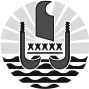 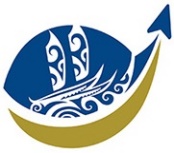 VICE-PRESIDENCE, 
Ministère du logement,
de l’amenagement,
en charge des transports interinsulairesDirection polynesienne 
des affaires maritimesLibelléPrix unitaire hors TVA et CPSQuantitéTotal hors TVA et CPSPréparation et installation du chantierCollecte et traitement des déchetsCollecte des déchets et substances dangereux : hydrocarbures, huiles, piles, peintures, gaz, déchets électroniques, … Collecte des autres déchets divers présents sur le navire et sur le site de mouillageRetrait et démantèlement du navireLivraison des déchets et substances dangereux et autres déchets à un ou des organismes spécialisésTraitement des déchetsRevalorisation des déchets : remise éventuelle pour déchets valorisésNettoyage du site avec notamment enlèvement des déchets présentsRepli du chantier et retour du matériel et des équipes à leur base initialeCoût déplacement et rapport expert maritime attestant de la dépollution complète du navireAutres : à préciserTOTAL Hors TVA et CPS – Lot n°5